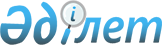 О внесении изменений в совместный приказ Заместителя Премьер-Министра Республики Казахстан – Министра сельского хозяйства Республики Казахстан от 11 декабря 2018года № 502 и Министра национальной экономики Республики Казахстан от 11 декабря 2018 года № 101 "Об утверждении критериев оценки степени рисков и проверочных листов за использованием и охраной земель, государственного земельного кадастра и мониторинга земель"Совместный приказ и.о. Министра сельского хозяйства Республики Казахстан от 17 июля 2023 года № 264 и и.о. Министра национальной экономики Республики Казахстан от 17 июля 2023 года № 141. Зарегистрирован в Министерстве юстиции Республики Казахстан 19 июля 2023 года № 33118
      ПРИКАЗЫВАЕМ:
      1. Внести в совместный приказ Заместителя Премьер-Министра Республики Казахстан – Министра сельского хозяйства Республики Казахстан от 11 декабря 2018 года № 502 и Министра национальной экономики Республики Казахстан от 11 декабря 2018 года № 101 "Об утверждении критериев оценки степени рисков и проверочных листов за использованием и охраной земель, государственного земельного кадастра и мониторинга земель" (зарегистрирован в Реестре государственной регистрации нормативных правовых актов № 18000) следующие изменения:
      заголовок изложить в следующей редакции:
      "Об утверждении критериев оценки степени рисков и проверочных листов за использованием и охраной земель, государственного земельного кадастра";
      в пункте 1:
      подпункт 2) изложить в следующей редакции: 
      "2) критерии оценки степени рисков за использованием и охраной земель согласно приложению 2 к настоящему совместному приказу;"; 
      подпункт 4) изложить в следующей редакции: 
      "4) критерии оценки степени рисков в области государственного земельного кадастра согласно приложению 4 к настоящему совместному приказу;"; 
      подпункт 8) изложить в следующей редакции: 
      "8) проверочный лист в области государственного земельного кадастра за деятельностью субъектов по ведению государственного земельного кадастра согласно приложению 8 к настоящему совместному приказу.";
      приложения 2, 4 и 8 к указанному совместному приказу изложить в новой редакции согласно приложениям 1, 2 и 3 к настоящему совместному приказу.
      2. Комитету по управлению земельными ресурсами Министерства сельского хозяйства Республики Казахстан в установленном законодательством порядке обеспечить:
      1) государственную регистрацию настоящего совместного приказа в Министерстве юстиции Республики Казахстан;
      2) размещение настоящего совместного приказа на интернет-ресурсе Министерства сельского хозяйства Республики Казахстан.
      3. Контроль за исполнением настоящего совместного приказа возложить на курирующего вице-министра сельского хозяйства Республики Казахстан. 
      4. Настоящий совместный приказ вводится в действие по истечении десяти календарных дней после дня его первого официального опубликования.
      "СОГЛАСОВАН"   Комитет по правовой статистике и специальным учетам Генеральной прокуратуры Республики Казахстан   Критерии оценки степени рисков за использованием и охраной земель  Глава 1. Общие положения 
      1. Настоящие Критерии оценки степени рисков за использованием и охраной земель (далее – Критерии) разработаны в соответствии с пунктом 5 статьи 141 Предпринимательского кодекса Республики Казахстан (далее – Кодекс), Правилами формирования регулирующими государственными органами системы оценки и управления рисками, утвержденными приказом исполняющего обязанности Министра национальной экономики Республики Казахстан от 22 июня 2022 года № 48 (зарегистрирован в Реестре государственной регистрации нормативных правовых актов № 28577), и приказом исполняющего обязанности Министра национальной экономики Республики Казахстан от 31 июля 2018 года № 3 "Об утверждении формы проверочного листа" (зарегистрирован в Реестре государственной регистрации нормативных правовых актов № 17371), для отнесения субъектов (объектов) контроля за использованием и охраной земель к степеням риска и для отбора субъектов (объектов) контроля при проведении профилактического контроля с посещением субъекта (объекта) контроля.
      2. В настоящих Критериях используются следующие понятия:
      1) балл – количественная мера исчисления риска;
      2) нормализация данных – статистическая процедура, предусматривающая приведение значений, измеренных в различных шкалах, к условно общей шкале;
      3) субъекты (объекты) контроля – сельскохозяйственные товаропроизводители, имеющие в наличии сельскохозяйственные угодья;
      4) незначительные нарушения – нарушения, возникшие в связи с несоблюдением собственниками земельных участков и (или) землепользователями требований по сохранности межевых знаков границ земельных участков;
      5) значительные нарушения – нарушения, возникшие в связи с неисполнением собственниками земельных участков и (или) землепользователями мероприятий по охране земель и по рациональному использованию земель сельскохозяйственного назначения, установленных Правилами рационального использования земель сельскохозяйственного назначения, утвержденными приказом Министра сельского хозяйства Республики Казахстан от 17 января 2020 года № 7 (зарегистрирован в Реестре государственной регистрации нормативных правовых актов № 19893);
      6) грубые нарушения – нарушения, возникшие в связи с несоблюдением собственниками земельных участков и (или) землепользователями интересов государства на землю, неиспользованием земель в соответствии с целевым назначением и неисполнением обязанностей по приведению их в состояние, пригодное для дальнейшего использования, установленных нормативными правовыми актами в области земельных правоотношений;
      7) риск – вероятность причинения вреда в результате деятельности субъекта контроля законным интересам физических и юридических лиц, имущественным интересам государства с учетом степени тяжести его последствий;
      8) система оценки и управления рисками – процесс принятия управленческих решений, направленных на снижение вероятности наступления неблагоприятных факторов путем распределения субъектов (объектов) контроля по степеням риска для последующего осуществления профилактического контроля с посещением субъекта (объекта) контроля с целью минимально возможной степени ограничения свободы предпринимательства, обеспечивая при этом допустимый уровень риска в соответствующих сферах деятельности, а также направленных на изменение уровня риска для конкретного субъекта (объекта) контроля и (или) освобождения такого субъекта (объекта) контроля от профилактического контроля с посещением субъекта (объекта) контроля;
      9) объективные критерии оценки степени риска (далее – объективные критерии) – критерии оценки степени риска, используемые для отбора субъектов (объектов) контроля за использованием и охраной земель и не зависящие непосредственно от отдельного субъекта (объекта) контроля;
      10) критерии оценки степени риска – совокупность количественных и качественных показателей, связанных с непосредственной деятельностью субъекта контроля, особенностями отраслевого развития и факторами, влияющими на это развитие, позволяющих отнести субъекты (объекты) контроля к различным степеням риска;
      11) субъективные критерии оценки степени риска (далее – субъективные критерии) – критерии оценки степени риска, используемые для отбора субъектов (объектов) контроля в зависимости от результатов деятельности конкретного субъекта (объекта) контроля;
      12) проверочный лист – перечень требований, предъявляемых к деятельности субъектов (объектов) контроля, несоблюдение которых влечет за собой угрозу жизни и здоровью человека, окружающей среде, законным интересам физических и юридических лиц, государства;
      13) выборочная совокупность (выборка) – перечень оцениваемых субъектов (объектов), относимых к однородной группе субъектов (объектов) контроля в конкретной сфере государственного контроля, в соответствии с пунктом 2 статьи 143 Кодекса. Глава 2. Порядок формирования системы оценки и управления рисками при проведении профилактического контроля субъектов (объектов) контроля
      3. Для целей управления рисками при осуществлении профилактического контроля с посещением субъекта (объекта) контроля, критерии оценки степени риска для проведения профилактического контроля субъектов (объектов) контроля формируются посредством определения объективных и субъективных критериев, которые осуществляются поэтапно (мультикритериальный анализ решений).
      На первом этапе по объективным критериям субъекты (объекты) контроля относятся к одной из следующих степеней риска:
      1) высокий риск;
      2) средний риск;
      3) низкий риск.
      В отношении субъектов (объектов) контроля, отнесенных к высокой и средней степеням риска, проводятся профилактический контроль с посещением субъекта (объекта) контроля, профилактический контроль без посещения субъекта (объекта) контроля и внеплановая проверка.
      В отношении субъектов (объектов) контроля, отнесенных к низкой степени риска, проводятся профилактический контроль без посещения субъекта (объекта) контроля и внеплановая проверка.
      4. На втором этапе по субъективным критериям субъекты (объекты) контроля относятся к одной из следующих степеней риска:
      1) высокий риск;
      2) средний риск;
      3) низкий риск.
      По показателям степени риска по субъективным критериям субъект (объект) контроля и относится:
      1) к высокой степени риска – при показателе степени риска от 71 до 100 включительно;
      2) к средней степени риска – при показателе степени риска от 31 до 70 включительно;
      3) к низкой степени риска – при показателе степени риска от 0 до 30 включительно.
      5. В зависимости от возможного риска и значимости проблемы, единичности или системности нарушения, анализа принятых ранее решений по каждому источнику информации требования, предъявляемые к деятельности субъектов (объектов) контроля, соответствуют степени нарушения – грубое, значительное и незначительное.
      Степени нарушений требований за использованием и охраной земель определяются согласно приложению 1 к настоящим Критериям.
      6. Критерии оценки степени риска для проведения профилактического контроля субъектов (объектов) контроля формируются посредством определения объективных и субъективных критериев. Параграф 1. Объективные критерии
      7. Определение степени риска сельскохозяйственных товаропроизводителей, имеющих в наличии сельскохозяйственные угодья, по объективным критериям осуществляется в зависимости от площади сельскохозяйственных угодий.
      8. По объективным критериям к субъектам (объектам) контроля высокой степени риска относятся сельскохозяйственные товаропроизводители, имеющие следующие сельскохозяйственные угодья:
      богарные пашни площадью более 3 000 (трех тысяч) гектаров;
      орошаемые пашни площадью более 50 (пятидесяти) гектаров;
      сельскохозяйственные угодья (кроме пашни) площадью более 300 (триста) гектаров.
      9. По объективным критериям к субъектам (объектам) контроля средней степени относятся сельскохозяйственные товаропроизводители, имеющие следующие сельскохозяйственные угодья:
      богарные пашни площадью от 1000 (одной тысячи) до 3 000 (трех тысяч) гектаров;
      орошаемые пашни площадью от 10 (десяти) до 50 (пятидесяти) гектаров;
      сельскохозяйственные угодья (кроме пашни) площадью от 100 (ста) до 300 (триста) гектаров.
      10. По объективным критериям к субъектам (объектам) контроля с низкой степенью риска относятся субъекты (объекты) контроля, несоответствующие требованиям пунктов 8 и 9 настоящих Критериев. Параграф 2. Субъективные критерии
      11. Определение субъективных критериев осуществляется с применением следующих этапов:
      1) формирование базы данных и сбор информации;
      2) анализа информации и оценка рисков.
      12. Формирование базы данных и сбор информации необходимы для выявления субъектов (объектов) контроля.
      Для оценки степени риска используются:
      1) результаты предыдущих проверок и профилактического контроля с посещением субъектов (объектов) контроля;
      2) результаты анализа сведений, представляемых государственными органами и организациями.
      13. На основании имеющихся источников информации формируются данные по субъективным критериям, подлежащие анализу и оценке.
      Анализ и оценка субъективных критериев позволяет сконцентрировать проведение профилактического контроля субъекта (объекта) контроля в отношении субъекта (объекта) контроля с наибольшим потенциальным риском.
      При этом при анализе и оценке не применяются данные субъективных критериев, ранее учтенные и использованные в отношении конкретного субъекта (объекта) контроля либо данные, по которым истек срок исковой давности в соответствии с пунктом 1 статьи 178 Гражданского кодекса Республики Казахстан.
      В отношении субъектов контроля, устранивших в полном объеме выданные нарушения по итогам проведенного предыдущего профилактического контроля с посещением, не допускается включение их при формировании списков на очередной период государственного контроля.
      14. Исходя из приоритетности применяемых источников информации и значимости показателей субъективных критериев в соответствии с порядком расчета общего показателя степени риска по субъективным критериям в соответствии с главой 3 настоящих Критериев рассчитывается общий показатель степени риска по субъективным критериям по шкале от 0 до 100.
      Приоритетность применяемых источников информации и значимость показателей субъективных критериев устанавливаются согласно перечню субъективных критериев для определения степени риска по субъективным критериям за использованием и охраной земель по форме согласно приложению 2 к настоящим Критериям. Параграф 3. Управление рисками
      15. В целях реализации принципа поощрения добросовестных субъектов контроля и концентрации контроля на нарушителях субъекты (объекты) контроля освобождаются от проведения профилактического контроля с посещением субъекта (объекта) контроля на период, определяемый пунктом 22 настоящих Критериев, посредством применения субъективных критериев.
      16. Субъекты (объекты) контроля переводятся с применением информационной системы с высокой степени риска в среднюю степень риска или со средней степени риска в низкую степень риска за использованием и охраной земель в случаях, если в законах Республики Казахстан и в настоящих Критериях определены случаи освобождения от профилактического контроля с посещением субъекта (объекта) контроля.
      17. Система оценки и управления рисками ведется с использованием информационных систем, относящих субъектов (объектов) контроля к конкретным степеням риска и формирующих списки проведения контрольных мероприятий основывается на государственной статистике, итогах ведомственного статистического наблюдения, а также информационных инструментах.
      При отсутствии информационной системы оценки и управления рисками, минимально допустимый порог количества субъектов (объектов) контроля, в отношении которых осуществляется профилактический контроль с посещением субъекта (объекта) контроля, не должен превышать пяти процентов от общего количества таких субъектов контроля за использованием и охраной земель. Глава 3. Порядок расчета общего показателя степени риска по субъективным критериям
      18. Для отнесения субъекта контроля к степени риска в соответствии с пунктами 3 и 4 настоящих Критерий применяется следующий порядок расчета показателя степени риска.
      Государственный орган собирает информацию и формирует базу данных по субъективным критериям из источников согласно пункту 12 настоящих Критериев.
      Расчет показателя степени риска по субъективным критериям (R) осуществляется в автоматизированном режиме путем суммирования показателя степени риска по нарушениям по результатам предыдущего профилактического контроля с посещением субъектов (объектов) контроля (SP) и показателя степени риска по субъективным критериям, определенным в соответствии с пунктом 14 настоящих Критериев (SC), с последующей нормализацией значений, данных в диапазон от 0 до 100 баллов.
      R пром = SP + SC,
      где:
      R пром – промежуточный показатель степени риска по субъективным критериям;
      SР – показатель степени риска по нарушениям;
      SC – показатель степени риска по субъективным критериям, определенным в соответствии с пунктом 14 настоящих Критериев.
      Расчет производится по каждому субъекту (объекту) контроля однородной группы субъектов (объектов) контроля за использованием и охраной земель. При этом перечень оцениваемых субъектов (объектов) контроля, относимых к однородной группе субъектов (объектов) контроля за использованием и охраной земель, образует выборочную совокупность (выборку) для последующей нормализации данных.
      19. По данным, полученным по результатам предыдущего профилактического контроля с посещением субъектов (объектов) контроля, формируется показатель степени риска по нарушениям, оцениваемый в баллах от 0 до 100.
      При выявлении одного грубого нарушения по любому из источников информации, указанных в пункте 12 настоящих Критериев, субъекту контроля приравнивается показатель степени риска 100 баллов и в отношении него проводится профилактический контроль с посещением субъекта (объекта) контроля.
      При не выявлении грубых нарушений показатель степени риска по нарушениям рассчитывается суммарным показателем по нарушениям значительной и незначительной степени.
      При определении показателя значительных нарушений применяется коэффициент 0,7.
      Данный показатель рассчитывается по следующей формуле:
      SРз = (SР2 х 100/SР1) х 0,7,
      где:
      SРз – показатель значительных нарушений;
      SР1 – требуемое количество значительных нарушений;
      SР2 – количество выявленных значительных нарушений.
      При определении показателя незначительных нарушений применяется коэффициент 0,3.
      Данный показатель рассчитывается по следующей формуле:
      SРн = (SР2 х 100/SР1) х 0,3,
      где:
      SРн – показатель незначительных нарушений;
      SР1 – требуемое количество незначительных нарушений;
      SР2 – количество выявленных незначительных нарушений.
      Показатель степени риска по нарушениям (SР) рассчитывается по шкале от 0 до 100 баллов и определяется путем суммирования показателей значительных и незначительных нарушений по следующей формуле:
      SР = SРз + SРн,
      где:
      SР – показатель степени риска по нарушениям;
      SРз – показатель значительных нарушений;
      SРн – показатель незначительных нарушений.
      Полученное значение показателя степени риска по нарушениям включается в расчет показателя степени риска по субъективным критериям.
      20. Расчет показателя степени риска по субъективным критериям, определенным в соответствии с пунктом 14 настоящих Критериев, производится по шкале от 0 до 100 баллов и осуществляется по следующей формуле: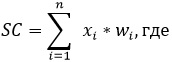 
      xi – показатель субъективного критерия;
      wi – удельный вес показателя субъективного критерия xi;
      n – количество показателей.
      Полученное значение показателя степени риска по субъективным критериям, определенным в соответствии с пунктом 14 настоящих Критериев, включается в расчет показателя степени риска по субъективным критериям.
      21. Рассчитанные по субъектам (объектам) значения по показателю R нормализуются в диапазон от 0 до 100 баллов. Нормализация данных осуществляется по каждой выборочной совокупности (выборке) с использованием следующей формулы: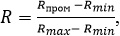 
      R – показатель степени риска (итоговый) по субъективным критериям отдельного субъекта (объекта) контроля;
      Rmax – максимально возможное значение по шкале степени риска по субъективным критериям по субъектам (объектам), входящим в одну выборочную совокупность (выборку) (верхняя граница шкалы);
      Rmin – минимально возможное значение по шкале степени риска по субъективным критериям по субъектам (объектам), входящим в одну выборочную совокупность (выборку) (нижняя граница шкалы);
      Rпром – промежуточный показатель степени риска по субъективным критериям, рассчитанный в соответствии с пунктом 18 настоящих Критериев.
      22. Кратность проведения профилактического контроля с посещением субъекта (объекта) контроля определяется по результатам проводимого анализа и оценки получаемых сведений по субъективным критериям, но не чаще одного раза в год.
      23. Профилактический контроль с посещением субъекта (объекта) контроля проводится на основании полугодовых списков профилактического контроля с посещением субъекта (объекта) контроля, формируемых в соответствии с пунктом 4 статьи 144-2 Кодекса. Степени нарушений требований за использованием и охраной земель  Перечень субъективных критериев для определения степени риска по субъективным критериям за использованием и охраной земель Критерии оценки степени рисков в области государственного земельного кадастра Глава 1. Общие положения
      1. Настоящие Критерии оценки степени рисков в области государственного земельного кадастра (далее – Критерии) разработаны в соответствии с пунктом 5 статьи 141 Предпринимательского кодекса Республики Казахстан (далее – Кодекс), Правилами формирования регулирующими государственными органами системы оценки и управления рисками, утвержденными приказом исполняющего обязанности Министра национальной экономики Республики Казахстан от 22 июня 2022 года № 48 (зарегистрирован в Реестре государственной регистрации нормативных правовых актов № 28577), и приказом исполняющего обязанности Министра национальной экономики Республики Казахстан от 31 июля 2018 года № 3 "Об утверждении формы проверочного листа" (зарегистрирован в Реестре государственной регистрации нормативных правовых актов № 17371), для отнесения субъектов (объектов) контроля в области государственного земельного кадастра к степеням риска и для отбора субъектов (объектов) контроля при проведении профилактического контроля с посещением субъекта (объекта) контроля.
      2. В настоящих Критериях используются следующие понятия:
      1) балл – количественная мера исчисления риска;
      2) нормализация данных – статистическая процедура, предусматривающая приведение значений, измеренных в различных шкалах, к условно общей шкале;
      3) субъекты (объекты) контроля – некоммерческое акционерное общество "Государственная корпорация "Правительство для граждан" (далее – Общество) и его филиалы в областях, городах Астаны, Алматы и Шымкента, осуществляющие ведение государственного земельного кадастра;
      4) незначительные нарушения – нарушения требований в области ведения государственного земельного кадастра, при ведении земельно-кадастровой книги и единого государственного реестра земель;
      5) значительные нарушения – нарушения требований в области ведения государственного земельного кадастра, выраженные в несоблюдении порядка формирования кадастрового дела земельного участка; нарушение порядка накопления, обработки и ведения банка данных о земельных участках и их субъектах, а также другой земельно-кадастровой информации на бумажных носителях и в электронном виде; нарушение процедуры присвоения кадастровых номеров земельным участкам; нарушение порядка деятельности связанной с ведением государственного земельного кадастра; предоставление недостоверных сведений государственного земельного кадастра;
      6) грубые нарушения – нарушения требований в области ведения государственного земельного кадастра, выраженные в несоблюдении требований по учету качества земель, включающий их экономическую оценку; нарушение учета количества земель, собственников земельных участков и землепользователей, а также других субъектов земельных правоотношений для целей государственной регистрации; нарушение ведения информационной системы единого государственного кадастра недвижимости; нарушение изготовления и ведения земельно-кадастровых карт, в том числе цифровых; нарушение методики изготовления расчетов кадастровой оценки земель, включающую определение кадастровой (оценочной) стоимости земельных участков, составление схем границ оценочных зон в населенных пунктах с установлением в них поправочных коэффициентов к базовым ставкам платы за земельные участки, расчет базовых ставок платы за земельные участки, определение потерь сельскохозяйственного производства при изъятии сельскохозяйственных угодий для целей, не связанных с ведением сельского хозяйства; нарушение порядка изготовления и выдачи идентификационного документа, земельно-кадастрового плана на земельный участок;
      7) риск – вероятность причинения вреда в результате деятельности субъекта контроля законным интересам физических и юридических лиц, имущественным интересам государства с учетом степени тяжести его последствий;
      8) система оценки и управления рисками – процесс принятия управленческих решений, направленных на снижение вероятности наступления неблагоприятных факторов путем распределения субъектов (объектов) контроля по степеням риска для последующего осуществления профилактического контроля с посещением субъекта (объекта) контроля с целью минимально возможной степени ограничения свободы предпринимательства, обеспечивая при этом допустимый уровень риска в соответствующих сферах деятельности, а также направленных на изменение уровня риска для конкретного субъекта (объекта) контроля и (или) освобождения такого субъекта (объекта) контроля от профилактического контроля с посещением субъекта (объекта) контроля;
      9) объективные критерии оценки степени риска (далее – объективные критерии) – критерии оценки степени риска, используемые для отбора субъектов (объектов) контроля в области государственного земельного кадастра и не зависящие непосредственно от отдельного субъекта (объекта) контроля;
      10) критерии оценки степени риска – совокупность количественных и качественных показателей, связанных с непосредственной деятельностью субъекта контроля, особенностями отраслевого развития и факторами, влияющими на это развитие, позволяющих отнести субъекты (объекты) контроля к различным степеням риска;
      11) субъективные критерии оценки степени риска (далее – субъективные критерии) – критерии оценки степени риска, используемые для отбора субъектов (объектов) контроля в зависимости от результатов деятельности конкретного субъекта (объекта) контроля;
      12) проверочный лист – перечень требований, предъявляемых к деятельности субъектов (объектов) контроля, несоблюдение которых влечет за собой угрозу жизни и здоровью человека, окружающей среде, законным интересам физических и юридических лиц, государства;
      13) выборочная совокупность (выборка) – перечень оцениваемых субъектов (объектов), относимых к однородной группе субъектов (объектов) контроля в конкретной сфере государственного контроля, в соответствии с пунктом 2 статьи 143 Кодекса. Глава 2. Порядок формирования системы оценки и управления рисками при проведении профилактического контроля субъектов (объектов) контроля
      3. Для целей управления рисками при осуществлении профилактического контроля с посещением субъекта (объекта) контроля, критерии оценки степени риска для проведения профилактического контроля субъектов (объектов) контроля формируются посредством определения объективных и субъективных критериев, которые осуществляются поэтапно (мультикритериальный анализ решений).
      На первом этапе по объективным критериям оценки степени риска (далее – объективные критерии) субъекты (объекты) контроля относятся к одной из следующих степеней риска:
      1) высокий риск;
      2) средний риск;
      3) низкий риск.
      В отношении субъектов (объектов) контроля, отнесенных к высокой и средней степеням риска, проводятся профилактический контроль с посещением субъекта (объекта) контроля, профилактический контроль без посещения субъекта (объекта) контроля и внеплановая проверка.
      В отношении субъектов (объектов) контроля, отнесенных к низкой степени риска, проводятся профилактический контроль без посещения субъекта (объекта) контроля и внеплановая проверка.
      4. На втором этапе по субъективным критериям оценки степени риска (далее – субъективные критерии) субъекты (объекты) контроля относятся к одной из следующих степеней риска:
      1) высокий риск;
      2) средний риск;
      3) низкий риск.
      По показателям степени риска по субъективным критериям субъект (объект) контроля и относится:
      1) к высокой степени риска – при показателе степени риска от 71 до 100 включительно;
      2) к средней степени риска – при показателе степени риска от 31 до 70 включительно;
      3) к низкой степени риска – при показателе степени риска от 0 до 30 включительно.
      5. В зависимости от возможного риска и значимости проблемы, единичности или системности нарушения, анализа принятых ранее решений по каждому источнику информации требования, предъявляемые к деятельности субъектов (объектов) контроля, соответствуют степени нарушения – грубое, значительное и незначительное.
      Степени нарушений требований в области государственного земельного кадастра определяются согласно приложению к настоящим Критериям.
      6. Критерии оценки степени риска для проведения профилактического контроля субъектов (объектов) контроля формируются посредством определения объективных и субъективных критериев. Параграф 1. Объективные критерии
      7. По объективным критериям к субъектам (объектам) контроля высокой степени риска относятся филиалы Общества в областях, городах Астаны, Алматы и Шымкента, осуществляющие ведение государственного земельного кадастра.
      8. По объективным критериям к субъектам (объектам) контроля средней степени относятся отделы филиалов Общества в районах и городах областного и районного значения, осуществляющие ведение государственного земельного кадастра.
      9. По объективным критериям к субъекту (объекту) контроля с низкой степенью риска относится структурное подразделение центрального аппарата Общества, осуществляющее ведение государственного земельного кадастра. Параграф 2. Субъективные критерии
      10. Определение субъективных критериев осуществляется с применением следующих этапов:
      1) формирование базы данных и сбор информации;
      2) анализа информации и оценка рисков.
      11. Формирование базы данных и сбор информации необходимы для выявления субъектов (объектов) контроля.
      Для оценки степени риска используются результаты предыдущих проверок и профилактического контроля с посещением субъектов (объектов) контроля.
      12. На основании имеющихся источников информации формируются данные по субъективным критериям, подлежащие анализу и оценке.
      Анализ и оценка субъективных критериев позволяет сконцентрировать проведение профилактического контроля субъекта (объекта) контроля в отношении субъекта (объекта) контроля с наибольшим потенциальным риском.
      При этом при анализе и оценке не применяются данные субъективных критериев, ранее учтенные и использованные в отношении конкретного субъекта (объекта) контроля либо данные, по которым истек срок исковой давности в соответствии с пунктом 1 статьи 178 Гражданского кодекса Республики Казахстан.
      В отношении субъектов контроля, устранивших в полном объеме выданные нарушения по итогам проведенного предыдущего профилактического контроля с посещением, не допускается включение их при формировании списков на очередной период государственного контроля.
      13. Исходя из приоритетности применяемых источников информации и значимости показателей субъективных критериев в соответствии с порядком расчета общего показателя степени риска по субъективным критериям в соответствии с главой 3 настоящих Критериев рассчитывается общий показатель степени риска по субъективным критериям по шкале от 0 до 100. Параграф 3. Управление рисками
      14. В целях реализации принципа поощрения добросовестных субъектов контроля и концентрации контроля на нарушителях субъекты (объекты) контроля освобождаются от проведения профилактического контроля с посещением субъекта (объекта) контроля на период, определяемый пунктом 21 настоящих Критериев, посредством применения субъективных критериев.
      15. Субъекты (объекты) контроля переводятся с применением информационной системы с высокой степени риска в среднюю степень риска или со средней степени риска в низкую степень риска в области государственного земельного кадастра в случаях, если в законах Республики Казахстан и в настоящих Критериях определены случаи освобождения от профилактического контроля с посещением субъекта (объекта) контроля.
      16. Система оценки и управления рисками ведется с использованием информационных систем, относящих субъектов (объектов) контроля к конкретным степеням риска и формирующих списки проведения контрольных мероприятий основывается на государственной статистике, итогах ведомственного статистического наблюдения, а также информационных инструментах.
      При отсутствии информационной системы оценки и управления рисками, минимально допустимый порог количества субъектов (объектов) контроля, в отношении которых осуществляется профилактический контроль с посещением субъекта (объекта) контроля, не должен превышать пяти процентов от общего количества таких субъектов контроля в области государственного земельного кадастра. Глава 3. Порядок расчета общего показателя степени риска по субъективным критериям
      17. Для отнесения субъекта контроля к степени риска в соответствии с пунктами 3 и 4настоящих Критерий применяется следующий порядок расчета показателя степени риска.
      Государственный орган собирает информацию и формирует базу данных по субъективным критериям из источников согласно пункту 11 настоящих Критериев.
      Расчет показателя степени риска по субъективным критериям (R) осуществляется в автоматизированном режиме путем суммирования показателя степени риска по нарушениям по результатам предыдущего профилактического контроля с посещением субъектов (объектов) контроля (SP) и показателя степени риска по субъективным критериям, определенным в соответствии с пунктом 13 настоящих Критериев (SC), с последующей нормализацией значений, данных в диапазон от 0 до 100 баллов.
      Rпром = SP + SC,
      где:
      R пром – промежуточный показатель степени риска по субъективным критериям;
      SР – показатель степени риска по нарушениям;
      SC – показатель степени риска по субъективным критериям, определенным в соответствии с пунктом 13 настоящих Критериев.
      Расчет производится по каждому субъекту (объекту) контроля однородной группы субъектов (объектов) контроля в области государственного земельного кадастра. При этом перечень оцениваемых субъектов (объектов) контроля, относимых к однородной группе субъектов (объектов) контроля, образует выборочную совокупность (выборку) для последующей нормализации данных.
      18. По данным, полученным по результатам предыдущего профилактического контроля с посещением субъектов (объектов) контроля, формируется показатель степени риска по нарушениям, оцениваемый в баллах от 0 до 100.
      При выявлении одного грубого нарушения по любому из источников информации, указанных в пункте 11 настоящих Критериев, субъекту контроля приравнивается показатель степени риска 100 баллов и в отношении него проводится профилактический контроль с посещением субъекта (объекта) контроля.
      При не выявлении грубых нарушений показатель степени риска по нарушениям рассчитывается суммарным показателем по нарушениям значительной и незначительной степени.
      При определении показателя значительных нарушений применяется коэффициент 0,7.
      Данный показатель рассчитывается по следующей формуле:
      SРз = (SР2 х 100/SР1) х 0,7,
      где:
      SРз – показатель значительных нарушений;
      SР1 – требуемое количество значительных нарушений;
      SР2 – количество выявленных значительных нарушений.
      При определении показателя незначительных нарушений применяется коэффициент 0,3.
      Данный показатель рассчитывается по следующей формуле:
      SРн = (SР2 х 100/SР1) х 0,3,
      где:
      SРн – показатель незначительных нарушений;
      SР1 – требуемое количество незначительных нарушений;
      SР2 – количество выявленных незначительных нарушений.
      Показатель степени риска по нарушениям (SР) рассчитывается по шкале от 0 до 100 баллов и определяется путем суммирования показателей значительных и незначительных нарушений по следующей формуле:
      SР = SРз + SРн,
      где:
      SР – показатель степени риска по нарушениям;
      SРз – показатель значительных нарушений;
      SРн – показатель незначительных нарушений.
      Полученное значение показателя степени риска по нарушениям включается в расчет показателя степени риска по субъективным критериям.
      19. Расчет показателя степени риска по субъективным критериям, определенным в соответствии с пунктом 13 настоящих Критериев, производится по шкале от 0 до 100 баллов и осуществляется по следующей формуле: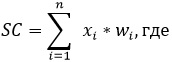 
      xi – показатель субъективного критерия;
      wi – удельный вес показателя субъективного критерия xi;
      n – количество показателей.
      Полученное значение показателя степени риска по субъективным критериям, определенным в соответствии с пунктом 13 настоящих Критериев, включается в расчет показателя степени риска по субъективным критериям.
      20. Рассчитанные по субъектам (объектам) значения по показателю R нормализуются в диапазон от 0 до 100 баллов. Нормализация данных осуществляется по каждой выборочной совокупности (выборке) с использованием следующей формулы: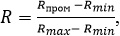 
      R – показатель степени риска (итоговый) по субъективным критериям отдельного субъекта (объекта) контроля;
      Rmax – максимально возможное значение по шкале степени риска по субъективным критериям по субъектам (объектам), входящим в одну выборочную совокупность (выборку) (верхняя граница шкалы);
      Rmin – минимально возможное значение по шкале степени риска по субъективным критериям по субъектам (объектам), входящим в одну выборочную совокупность (выборку) (нижняя граница шкалы);
      Rпром – промежуточный показатель степени риска по субъективным критериям, рассчитанный в соответствии с пунктом 17 настоящих Критериев.
      21. Кратность проведения профилактического контроля с посещением субъекта (объекта) контроля определяется по результатам проводимого анализа и оценки получаемых сведений по субъективным критериям, но не чаще одного раза в год.
      22. Профилактический контроль с посещением субъекта (объекта) контроля проводится на основании полугодовых списков профилактического контроля с посещением субъекта (объекта) контроля, формируемых в соответствии с пунктом 4 статьи 144-2 Кодекса. Степени нарушений требований в области государственного земельного кадастра Проверочный лист в области государственного земельного кадастра за деятельностью субъектов по ведению государственного земельного кадастра
      Государственный орган, назначивший проверку/ профилактический контроль с посещением субъекта /(объекта) контроля ____________________________________________________________________ 
      ____________________________________________________________________ 
      ________________________________________________________ 
      Акт о назначении проверки/профилактического контроля с посещением субъекта (объекта) контроля _____________________________________________________________ 
                                                            №, дата 
      Наименование субъекта (объекта) контроля ________________________ 
      ____________________________________________________________________
      Бизнес-идентификационный номер субъекта (объекта) контроля ________ 
      ____________________________________________________________________ 
      Адрес места нахождения ________________________________________      Должностное (ые) лицо (а) __________________________ ___________

                                                                должность                             подпись ____________________________________________________________________

                                     фамилия, имя, отчество (при его наличии) 

      Руководитель субъекта контроля ______________________ ____________

                                                                     должность                                 подпись ____________________________________________________________________

                                         фамилия, имя, отчество (при его наличии)


					© 2012. РГП на ПХВ «Институт законодательства и правовой информации Республики Казахстан» Министерства юстиции Республики Казахстан
				
И. о. министра национальной экономики Республики Казахстан__________Б. Омарбеков

исполняющий обязанности министра сельского хозяйства Республики Казахстан__________Ә. Тамабек
Приложение 1
к совместному приказу
И. о. министра национальной 
экономики
Республики Казахстан
от 17 июля 2023 года
№ 141 и исполняющий
обязанности министра
сельского хозяйства
Республики Казахстан
от 17 июля 2023 года № 264   Приложение 2
к совместному приказу 
Заместителя
Премьер-Министра
Республики Казахстан
– Министра сельского хозяйства
Республики Казахстан
от 11 декабря 2018 года № 502
и Министра национальной 
экономики
Республики Казахстан
от 11 декабря 2018 года № 101  Приложение 1
к Критериям оценки степени
рисков за использованием
и охраной земель субъектов
земельных правоотношений 
№
Критерии
Степень нарушения
1.
Установление фактических границ земельного участка и наличие правоустанавливающих или идентификационных документов на землю
грубое
2.
Использование земель в соответствии с целевым назначением
грубое
3.
Своевременный возврат государственных земель, находящихся во временном пользовании и выполнение обязанностей по приведению их в состояние, пригодное для дальнейшего использования 
грубое
4.
Проведение мероприятий по охране земель:
1) защита земель от истощения и опустынивания, водной и ветровой эрозии, селей, подтопления, заболачивания, вторичного засоления, иссушения, уплотнения, загрязнения отходами производства и потребления, химическими, биологическими, радиоактивными и другими вредными веществами, от других процессов разрушения; 
2) защита от заражения сельскохозяйственных земель карантинными вредителями и болезнями растений, от зарастания сорняками, кустарником и мелколесьем, от иных видов ухудшения состояния земель; 
3) рекультивация нарушенных земель, восстановление их плодородия и других полезных свойств земли и своевременное вовлечение ее в хозяйственный оборот; 
4) снятие, сохранение и использование плодородного слоя почвы при проведении работ, связанных с нарушением земель
значительное
5.
Проведение мероприятий по рациональному использованию сельскохозяйственных земель:
1) своевременное и правильное проведение собственниками земельных участков и землепользователями комплекса организационно-хозяйственных, агротехнических, гидротехнических и противоэрозионных мероприятий по восстановлению и сохранению плодородия почв;
2) своевременное и качественное выполнение мероприятий по улучшению земель, предотвращению и ликвидации последствий эрозии почвы, засоления, заболачивания, подтопления, опустынивания, иссушения, переуплотнения, захламления, загрязнения и других процессов, вызывающих деградацию земель;
3) исполнение проектов землеустройства по использованию и охране земель;
4) соблюдение предельно допустимой нормы нагрузки на общую площадь пастбищ
значительное
6.
Сохранение межевых знаков границ земельных участков
незначительноеПриложение 2
к Критериям оценки степени
рисков за использованием
и охраной земель субъектов
земельных правоотношений
№ п/п
Показатель субъективного критерия
Источник информации по показателю субъективного критерия
Удельный вес по значимости, балл (в сумме не должен превышать 100 баллов), wi
Условия /значения, xi
Условия /значения, xi
№ п/п
Показатель субъективного критерия
Источник информации по показателю субъективного критерия
Удельный вес по значимости, балл (в сумме не должен превышать 100 баллов), wi
условие 1/значение
условие 2/значение
1
2
3
4
5
5
Перечень субъективных критериев для определения степени риска за использованием и охраной земель в соответствии со статьей 138 Предпринимательского кодекса Республики Казахстан в отношении субъектов (объектов) субъектов земельных правоотношений
Перечень субъективных критериев для определения степени риска за использованием и охраной земель в соответствии со статьей 138 Предпринимательского кодекса Республики Казахстан в отношении субъектов (объектов) субъектов земельных правоотношений
Перечень субъективных критериев для определения степени риска за использованием и охраной земель в соответствии со статьей 138 Предпринимательского кодекса Республики Казахстан в отношении субъектов (объектов) субъектов земельных правоотношений
Перечень субъективных критериев для определения степени риска за использованием и охраной земель в соответствии со статьей 138 Предпринимательского кодекса Республики Казахстан в отношении субъектов (объектов) субъектов земельных правоотношений
Перечень субъективных критериев для определения степени риска за использованием и охраной земель в соответствии со статьей 138 Предпринимательского кодекса Республики Казахстан в отношении субъектов (объектов) субъектов земельных правоотношений
Перечень субъективных критериев для определения степени риска за использованием и охраной земель в соответствии со статьей 138 Предпринимательского кодекса Республики Казахстан в отношении субъектов (объектов) субъектов земельных правоотношений
Для профилактического контроля с посещением
Для профилактического контроля с посещением
Для профилактического контроля с посещением
Для профилактического контроля с посещением
Для профилактического контроля с посещением
Для профилактического контроля с посещением
1
Неиспользование земель в соответствии с целевым назначением
Результаты анализа сведений, представляемых государственными органами и организациями
100 баллов
Использование земель в соответствии с целевым назначением / 0%
Неиспользование земель в соответствии с целевым назначением/ 100%Приложение 2
к совместному приказу
И.о. министра национальной 
экономики
Республики Казахстан
от 17 июля 2023 года № 141 и
исполняющий обязанности
министра сельского хозяйства
Республики Казахстан
от 17 июля 2023 года № 264  Приложение 4
к совместному приказу
Заместителя
Премьер-Министра
Республики Казахстан
– Министра сельского хозяйства
Республики Казахстан
от 11 декабря 2018 года № 502 
и Министра национальной 
экономики
Республики Казахстан
от 11 декабря 2018 года № 101  Приложение
к критериям оценки
степени рисков в области
государственного земельного
кадастра  
№
Критерии
Степень нарушения
1.
Формирование кадастрового дела земельного участка
значительное
2.
Учет качества земель, включающий их экономическую оценку
грубое
3.
Учет количества земель, собственников земельных участков и землепользователей, а также других субъектов земельных правоотношений для целей государственной регистрации
грубое
4.
Накопление, обработка и ведение банка данных о земельных участках и их субъектах, а также другой земельно-кадастровой информации на бумажных носителях и в электронной форме
значительное
5.
Ведение информационной системы единого государственного кадастра недвижимости
грубое
6.
Изготовление и ведение земельно-кадастровых карт, в том числе цифровых
грубое
7.
Ведение земельно-кадастровой книги и единого государственного реестра земель
незначительное
8.
Государственная кадастровая оценка земель, включающая определение кадастровой (оценочной) стоимости земельных участков; составление схем границ оценочных зон в населенных пунктах с установлением в них поправочных коэффициентов к базовым ставкам платы за земельные участки; расчет базовых ставок платы за земельные участки; определение потерь сельскохозяйственного производства при изъятии сельскохозяйственных угодий для целей, не связанных с ведением сельского хозяйства
грубое
9.
Изготовление и выдача идентификационных документов на земельный участок
грубое
10.
Изготовление земельно-кадастрового плана
грубое
11.
Изготовление паспортов земельных участков
значительное
12.
Присвоение кадастровых номеров земельным участкам
значительное
13.
Предоставление достоверных сведений государственного земельного кадастра
значительное
14.
Соблюдение срока предоставления сведений земельного кадастра (не более трех рабочих дней со дня подачи заявления)
значительноеПриложение 3
к совместному приказу
И.о. министра национальной 
экономики
Республики Казахстан
от 17 июля 2023 года № 141 и
исполняющий обязанности
министра сельского хозяйства
Республики Казахстан
от 17 июля 2023 года № 264  Приложение 8
к совместному приказу 
Заместителя
Премьер-Министра
Республики Казахстан – 
Министра сельского хозяйства
Республики Казахстан
от 11 декабря 2018 года № 502
и Министра национальной 
экономики
Республики Казахстан
от 11 декабря 2018 года № 101 
№
Перечень требований
Соответствует требованиям
Не соответствует требованиям
1
2
3
4
1.
Формирование кадастрового дела земельного участка
2.
Учет качества земель, включающий их экономическую оценку
3.
Учет количества земель, собственников земельных участков и землепользователей, а также других субъектов земельных правоотношений для целей государственной регистрации
4.
Накопление, обработка и ведение банка данных о земельных участках и их субъектах, а также другой земельно-кадастровой информации на бумажных носителях и в электронной форме
5.
Ведение информационной системы единого государственного кадастра недвижимости
6.
Изготовление и ведение земельно-кадастровых карт, в том числе цифровых
7.
Ведение земельно-кадастровой книги и единого государственного реестра земель
8.
Государственная кадастровая оценка земель, включающая определение кадастровой (оценочной) стоимости земельных участков; составление схем границ оценочных зон в населенных пунктах с установлением в них поправочных коэффициентов к базовым ставкам платы за земельные участки; расчет базовых ставок платы за земельные участки; определение потерь сельскохозяйственного производства при изъятии сельскохозяйственных угодий для целей, не связанных с ведением сельского хозяйства
9.
Изготовление и выдача идентификационных документов на земельный участок
10.
Изготовление земельно-кадастрового плана
11.
Изготовление паспортов земельных участков
12.
Присвоение кадастровых номеров земельным участкам
13.
Предоставление достоверных сведений государственного земельного кадастра
14.
Соблюдение срока предоставления сведений земельного кадастра (не более трех рабочих дней со дня подачи заявления)